ZÁVAZNÁ PŘIHLÁŠKA NA LETNÍ TÁBOR ZŠ OPEN GATEJméno a příjmení zákonného zástupce dítěte: _____________________________________dat. nar.: _________________ trvalé bydliště: _____________________________________tel.: _________________________________ e- mail: ______________________________závazně přihlašuje dítějméno a příjmení: ___________________________________________________________    r. č. ____________________ trvalé bydliště: ______________________________________   na letní tábor ve dnech 26. 7. – 6. 8. 2015.Další telefonické spojení, na které může provozovatel oznámit případné závažné zdravotní problémy či vážné kázeňské přestupky dítěte: ____________________________________
_________________________________________________________________________Při předčasném odjezdu z letního tábora či v případě nepřítomnosti rodiče při příjezdu z letního tábora může být dítě vydáno těmto osobám (kromě zákonného zástupce): Jméno a příjmení: ______________________________  dat. nar.:____________________tel.: ________________________Jméno a příjmení: ______________________________  dat. nar.:____________________tel.: ________________________Prohlašuji, že jsem se seznámil/a s Provozními podmínkami letního tábora a souhlasím s nimi.datum: __________________     		podpis zákonného zástupce: ____________________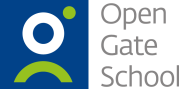 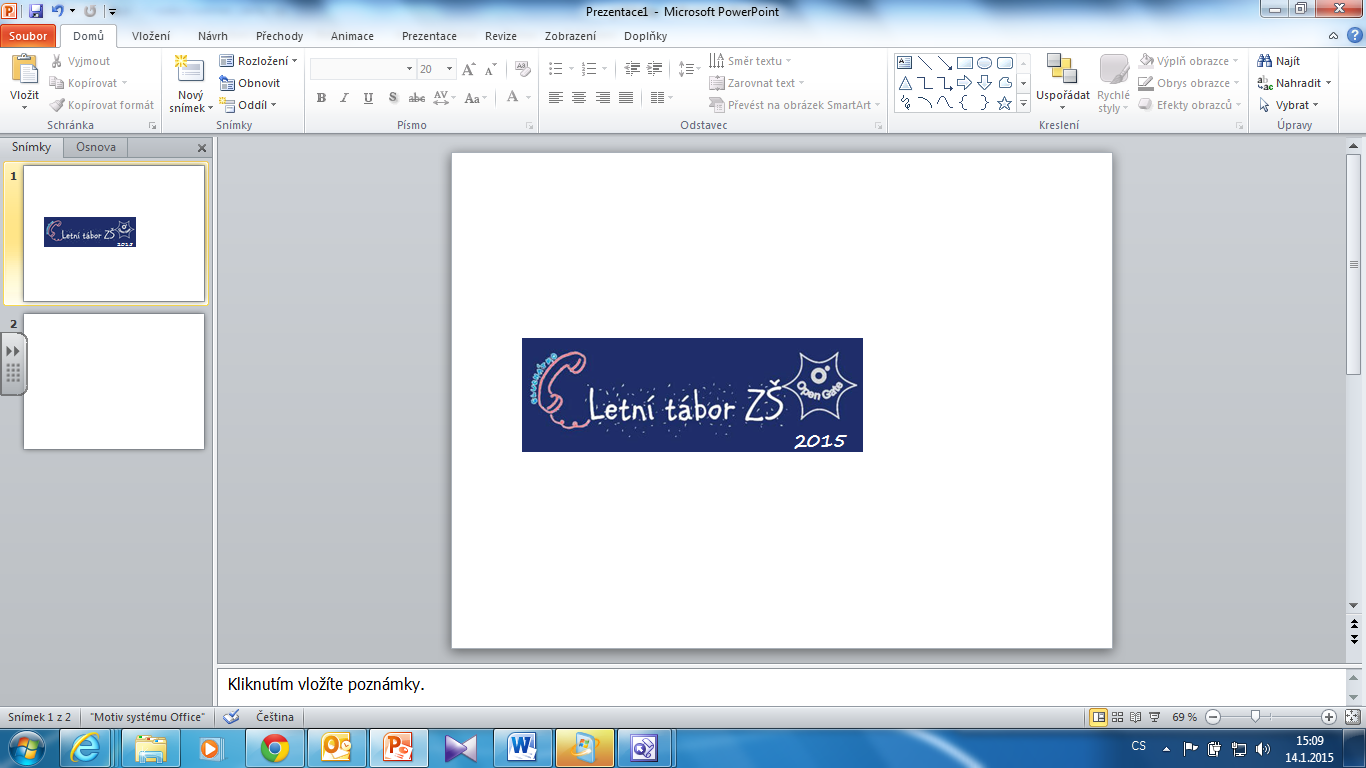 